                                                               Проєкт Олена КОРЕНЬ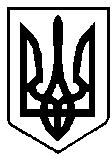 УКРАЇНАВАРАСЬКА МІСЬКА РАДАРІВНЕНСЬКОЇ ОБЛАСТІ(Сьоме скликання)(чергова сесія)            Р І Ш Е Н Н Я13 травня 2020 року			                                                     №1873Про внесення змін до рішення Вараської міської ради від 30.10.2019 № 1546 «Про затвердження Положення про конкурс  на посаду керівникакомунального закладу  загальної середньої освіти територіальної громади Вараської міської ради»З метою визначення загальних засад проведення конкурсів на посади керівників комунальних закладів загальної середньої освітиВараської міської територіальної громади та приведення у відповідність до вимог чинного законодавства України, відповідно до статтей 25,26 Закону України «Про освіту», пункту 2 частини другоїстатті37, частини першої статті 39 Закону України «Про повну загальну середню освіту», керуючись наказом Міністерства освіти і науки України від 28.03.2018 № 291 «Про затвердження Типового положення про конкурс на посаду керівника державного,комунального закладу загальної середньої освіти»,зареєстрованого в Міністерстві юстиції України 16 квітня 2018 року за № 454/31906 та статті 25 Закону України «Про місцеве самоврядування в Україні», Вараська міська радаВ И Р І Ш И Л А :1. Внести зміни до рішення Вараської міської ради від 30.10.2019 № 1546 «Про затвердження Положення про конкурс  на посаду керівника комунального закладу  загальної середньої освіти територіальної громади Вараської міської ради», а саме:- викласти в новій редакції Положення про конкурс на посаду керівника комунального закладу загальної середньої освіти Вараської міської територіальної громади, що додається.2. Визначити управління освіти виконавчого комітету Вараської міської радиуповноваженим органом для проведення конкурсу на посаду керівника комунального закладу загальної середньої освіти Вараської міської територіальної громади.3. Контроль за виконанням рішення покласти на постійну комісію з гуманітарних питань, дитячої, молодіжної та інформаційної політики.        Міський голова                                                          Сергій АНОЩЕНКО